Policz i połącz odpowiednie kropki.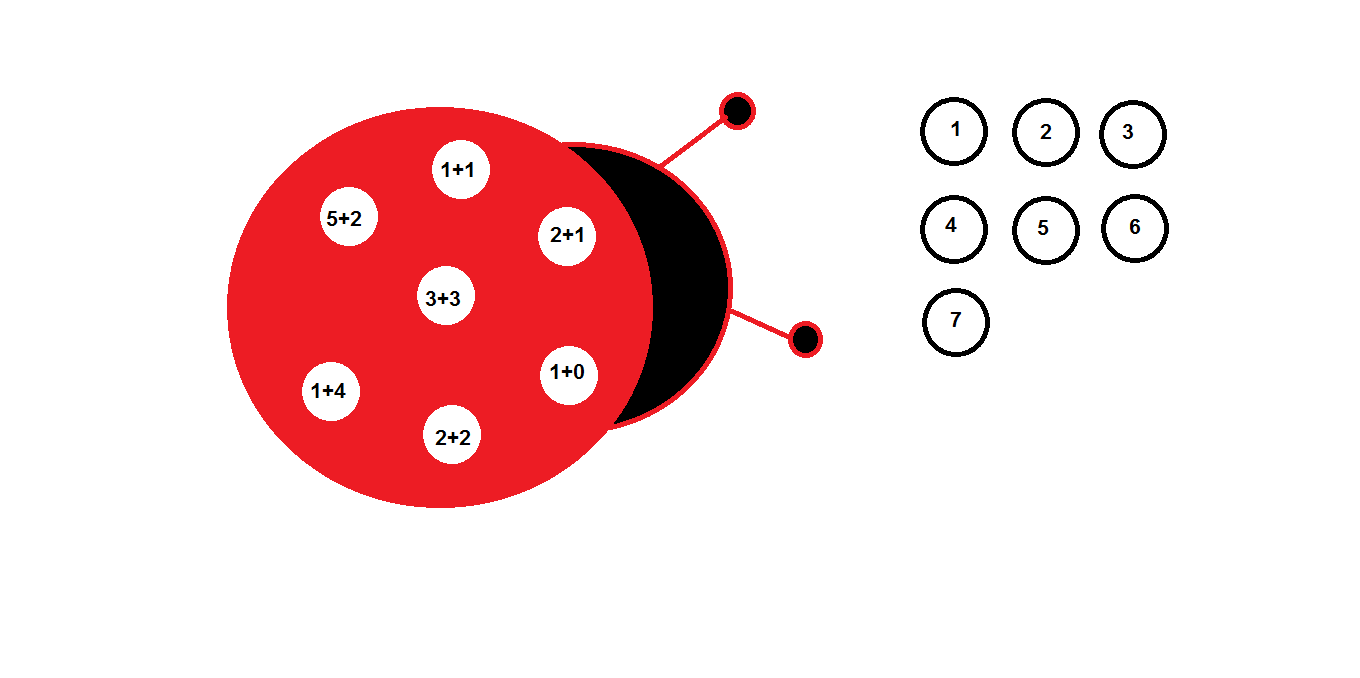 